§409.  State Floodplain Mapping Fund1.  Fund established.  The State Floodplain Mapping Fund, referred to in this section as "the fund," is established as a dedicated, nonlapsing fund administered by the Department of Agriculture, Conservation and Forestry for the purpose of providing funds for the mapping of floodplains in the State using light detection and ranging technology.[PL 2011, c. 655, Pt. HH, §2 (NEW); PL 2011, c. 655, Pt. HH, §7 (AFF); PL 2011, c. 657, Pt. W, §5 (REV).]2.  Sources of funding.  The fund consists of any money received from the following sources:A.  Contributions from private sources;  [PL 2011, c. 655, Pt. HH, §2 (NEW); PL 2011, c. 655, Pt. HH, §7 (AFF).]B.  Federal funds and awards;  [PL 2011, c. 655, Pt. HH, §2 (NEW); PL 2011, c. 655, Pt. HH, §7 (AFF).]C.  The proceeds of any bonds issued for the purposes for which the fund is established; and  [PL 2011, c. 655, Pt. HH, §2 (NEW); PL 2011, c. 655, Pt. HH, §7 (AFF).]D.  Any other funds received in support of the purposes for which the fund is established.  [PL 2011, c. 655, Pt. HH, §2 (NEW); PL 2011, c. 655, Pt. HH, §7 (AFF).][PL 2011, c. 655, Pt. HH, §2 (NEW); PL 2011, c. 655, Pt. HH, §7 (AFF).]3.  Disbursements from the fund.  The Department of Agriculture, Conservation and Forestry shall apply the money in the fund toward the support of floodplain mapping in the State, including, but not limited to, the acquisition of light detection and ranging elevation data and the processing and production of floodplain maps.[PL 2011, c. 655, Pt. HH, §2 (NEW); PL 2011, c. 655, Pt. HH, §7 (AFF); PL 2011, c. 657, Pt. W, §5 (REV).]SECTION HISTORYPL 2011, c. 655, Pt. HH, §2 (NEW). PL 2011, c. 655, Pt. HH, §7 (AFF). PL 2011, c. 657, Pt. W, §5 (REV). The State of Maine claims a copyright in its codified statutes. If you intend to republish this material, we require that you include the following disclaimer in your publication:All copyrights and other rights to statutory text are reserved by the State of Maine. The text included in this publication reflects changes made through the First Regular and First Special Session of the 131st Maine Legislature and is current through November 1, 2023
                    . The text is subject to change without notice. It is a version that has not been officially certified by the Secretary of State. Refer to the Maine Revised Statutes Annotated and supplements for certified text.
                The Office of the Revisor of Statutes also requests that you send us one copy of any statutory publication you may produce. Our goal is not to restrict publishing activity, but to keep track of who is publishing what, to identify any needless duplication and to preserve the State's copyright rights.PLEASE NOTE: The Revisor's Office cannot perform research for or provide legal advice or interpretation of Maine law to the public. If you need legal assistance, please contact a qualified attorney.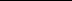 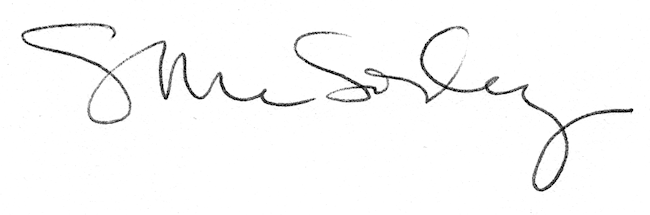 